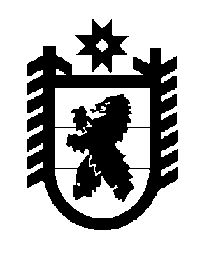 Российская Федерация Республика Карелия    ПРАВИТЕЛЬСТВО РЕСПУБЛИКИ КАРЕЛИЯПОСТАНОВЛЕНИЕот  18 февраля 2013 года № 47-Пг. Петрозаводск О Перечне документов, необходимых для получения гражданами бесплатной юридической помощиНа основании  статьи 3, части 2 статьи 7 Закона Республики Карелия  от 28 декабря 2012 года № 1664-ЗРК «О бесплатной юридической помощи в Республике Карелия и внесении изменений в отдельные законодательные акты Республики Карелия» Правительство Республики Карелия п о с т а н о в л я е т:1. Определить Перечень документов, необходимых для получения гражданами бесплатной юридической помощи, согласно приложению.2.  Постановление Правительства Республики Карелия  от 26 декабря 2005 года № 144-П «Об утверждении Порядка предоставления гражданам справки о среднедушевом доходе семьи (одиноко проживающего гражданина) для получения бесплатной юридической помощи» (Собрание законодательства Республики Карелия, 2005, № 12, ст. 1381; 2006, № 6, ст. 715) признать утратившим силу.            Глава Республики  Карелия                                                            А.П. ХудилайненПриложение к постановлениюПравительства Республики Карелияот  18 февраля 2013 года № 47-ППеречень документов, необходимых для получениягражданами бесплатной юридической помощи1. Для получения бесплатной юридической помощи гражданин вместе с заявлением об оказании бесплатной юридической помощи представляет в государственное юридическое бюро или адвокату паспорт или иной документ, удостоверяющий личность, а также документы, подтверждающие отнесение его к категориям граждан, предусмотренным статьей 5 Закона Республики Карелия  от 28 декабря 2012 года                 № 1664-ЗРК «О бесплатной юридической помощи в Республике Карелия и внесении изменений в отдельные законодательные акты Республики Карелия» (далее – подтверждающие документы).2. На основании федерального законодательства и законодательства Республики Карелия  подтверждающими документами являются: 1) для граждан, среднедушевой доход семей которых ниже величины прожиточного минимума, установленного в Республике Карелия в соответствии с законодательством Российской Федерации, либо одиноко проживающих граждан, доходы которых ниже величины прожиточного минимума, – справка, подтверждающая, что среднедушевой доход гражданина ниже величины прожиточного минимума, установленного в соответствии с законом Республики Карелия, выдаваемая государст-венными казенными учреждениями социальной защиты – центрами социальной работы городов и районов Республики Карелия;2) для инвалидов I и II группы – справка, подтверждающая факт установления инвалидности;3) для ветеранов Великой Отечественной войны, Героев Российской Федерации, Героев Советского Союза, Героев Социалистического                Труда – документ, подтверждающий статус ветерана Великой Отечест-венной войны, Героя Российской Федерации, Героя Советского Союза, Героя Социалистического Труда соответственно;4) для детей-инвалидов – свидетельство о рождении, справка, подтверждающая факт установления инвалидности.Законные представители, представители несовершеннолетнего, являющегося ребенком-инвалидом, дополнительно представляют  документ, подтверждающий статус представителя (свидетельство об усыновлении, акт органа опеки и попечительства об установлении опеки (попечительства),  договор о приемной семье, договор об устройстве ребенка в семью патронатного воспитателя);25) для детей-сирот, детей, оставшихся без попечения родителей, – свидетельство о рождении, документы, подтверждающие статус детей-сирот и детей, оставшихся без попечения родителей, в том числе справка органов опеки и попечительства, либо справка образовательного учреждения, где обучаются дети-сироты и дети, оставшиеся без попечения родителей, либо справка учреждения для детей-сирот и детей, оставшихся без попечения родителей. Законные представители, представители детей-сирот, детей, оставшихся без попечения родителей,  дополнительно представляют   документ, подтверждающий статус представителя (акт органа опеки и попечительства об установлении опеки (попечительства), договор о приемной семье, договор об устройстве ребенка в семью патронатного воспитателя, документ, подтверждающий полномочия работника учреждения, исполняющего полномочия опекуна (попечителя);6) для граждан пожилого возраста и инвалидов, проживающих в стационарных учреждениях социального обслуживания, – справка о проживании в стационарном учреждении социального обслуживания, выдаваемая этим учреждением;7) для несовершеннолетних, содержащихся в учреждениях системы профилактики безнадзорности и правонарушений несовершеннолетних, и несовершеннолетних, отбывающих наказание в местах лишения свободы, – справка из учреждения системы профилактики безнадзорности и правонарушений несовершеннолетних или учреждения исполнения наказаний.Законные представители, представители несовершеннолетних, содержащихся в учреждениях системы профилактики безнадзорности и правонарушений несовершеннолетних, и несовершеннолетних, отбываю-щих наказание в местах лишения свободы, дополнительно представляют   документ, подтверждающий статус представителя (свидетельство о рождении, свидетельство об усыновлении, акт органа опеки и попечительства об установлении опеки,  договор о приемной семье, договор об устройстве ребенка в семью патронатного воспитателя, документ, подтверждающий полномочия работника учреждения, в котором содержится (отбывает наказание) несовершеннолетний);8) для граждан, страдающих психическими расстройствами и  имеющих право на бесплатную юридическую помощь в соответствии с Законом Российской Федерации от 2 июля 1992 года № 3185-1                           «О психиатрической помощи и гарантиях прав граждан при ее оказании», – справка психиатрического или психоневрологического учреждения об  оказании  психиатрической помощи;9) для граждан, признанных судом недееспособными, – решение суда о признании гражданина недееспособным, вступившее в законную силу.Законные представители граждан, признанных судом недееспо-собными, дополнительно представляют   документ, подтверждающий статус представителя (акт органа опеки и попечительства об установлении опеки, документ, подтверждающий полномочия работника учреждения, исполняющего полномочия опекуна); 310) для беременных женщин – справка медицинского учреждения  о постановке на учет в медицинских учреждениях в ранние сроки беременности, либо справка медицинского учреждения о временной нетрудоспособности по беременности и родам, либо медицинская справка, подтверждающая состояние беременности;11) для женщин, имеющих детей в возрасте до трех лет,  – свидетельство о рождении ребенка;12) для неработающих пенсионеров, получающих пенсию по старости, – пенсионное удостоверение, трудовая книжка;13) для родителей, имеющих трех и более несовершеннолетних детей, – удостоверение «Многодетная семья» или свидетельства о рождении детей;14) для неработающих граждан, являющихся инвалидами III             группы, – справка, подтверждающая факт установления инвалидности, трудовая книжка; 15) для лиц из числа детей-сирот и детей, оставшихся без попечения родителей (лица в возрасте от 18 до 23 лет, у которых в возрасте до 18 лет умерли оба или единственный родитель, а также оставшиеся без попечения обоих или единственного родителей), – свидетельство о рождении, документы, подтверждающие статус лица из числа детей-сирот и детей, оставшихся без попечения родителей, в том числе свидетельство о смерти единственного родителя либо свидетельства о смерти обоих родителей, решение суда о лишении родительских прав или об ограничении в родительских правах, вступившее в законную силу, решение суда о признании родителей недееспособными (ограниченно дееспособными), вступившее в законную силу, справка органов опеки и попечительства,  справка образовательного учреждения, где обучаются лица из числа детей-сирот и детей, оставшихся без попечения родителей.3. Заявления о предоставлении бесплатной юридической помощи несовершеннолетним, содержащимся в учреждениях системы профилактики безнадзорности и правонарушений несовершеннолетних, могут поступать от самих несовершеннолетних, законных представителей несовершеннолетних, руководителей указанных учреждений, органов опеки и попечительства, а также комиссий по делам несовершеннолетних и защите их прав.______________